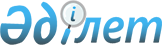 О внесении изменений в решение маслихата от 24 декабря 2009 года № 253 "О бюджете города Костаная на 2010-2012 годы"Решение маслихата города Костаная Костанайской области от 20 октября 2010 года № 345. Зарегистрировано Управлением юстиции города Костаная Костанайской области 22 октября 2010 года № 9-1-153

      В соответствии с подпунктом 1)

 пункта 1 статьи 6 Закона Республики Казахстан от 23 января 2001 года "О местном государственном управлении и самоуправлении в Республике Казахстан" Костанайский городской маслихат РЕШИЛ:

      1. Внести в решение маслихата "О бюджете города Костаная на 2010-2012 годы" от 24 декабря 2009 года № 253 (зарегистрированное в Реестре государственной регистрации нормативных правовых актов за № 9-1-137, опубликованное 7 января 2010 года в газете "Костанай") следующие изменения:



      в пункте 1 указанного решения:

      в подпункте 1):

      цифры "15225734,0" заменить цифрами "16154946,0";

      цифры "9386756,0" заменить цифрами "9364994,0";

      цифры "63155,0" заменить цифрами "44917,0";

      цифры "807000,0" заменить цифрами "1560000,0";

      в подпункте 2):

      цифры "15144647,6" заменить цифрами "16073859,6";



      в пункте 5 указанного решения:

      цифры "4399,0" заменить цифрами "3826,0";

      цифры "768553,0" заменить цифрами "758421,0";

      цифры "24253,0" заменить цифрами "22112,0";

      цифры "23224,0" заменить цифрами "21804,0";

      цифры "428920,0" заменить цифрами "440054,1";



      в пункте 5-1 указанного решения:

      цифры "86852,0" заменить цифрами "80032,0"

      цифры "8686,0" заменить цифрами "3372,0";

      цифры "16388,0" заменить цифрами "16380,0";

      цифры "871825,0" заменить цифрами "910890,0";



      в пункте 6 указанного решения:

      цифры "1806101,0" заменить цифрами "1803671,9";

      цифры "342059,0" заменить цифрами "341056,9";

      цифры "1464042,0" заменить цифрами "1462615,0";



      в пункте 7 указанного решения:

      цифры "117762,2" заменить цифрами "106159,2".



      Приложение 1 к указанному решению изложить в новой редакции согласно приложению к настоящему решению.



      2. Настоящее решение вводится в действие с 1 января 2010 года.      Председатель сессии, депутат

      по избирательному округу № 4               А. Айдосов      Секретарь Костанайского

      городского маслихата                       Г. Уралова      СОГЛАСОВАНО:      Начальник государственного

      учреждения "Отдел финансов

      акимата города Костаная"                   Л. Кураева      Начальник государственного

      учреждения "Отдел экономики

      и бюджетного планирования

      акимата города Костаная"                   Н. Дорошок

 

Приложение             

к решению маслихата        

от 20 октября 2010 года № 345  Приложение 1            

к решению маслихата        

от 24 декабря 2009 года № 253   Бюджет города Костаная на 2010 год
					© 2012. РГП на ПХВ «Институт законодательства и правовой информации Республики Казахстан» Министерства юстиции Республики Казахстан
				КатегорияКатегорияКатегорияКатегорияСумма,

тысяч

тенгеКлассКлассКлассСумма,

тысяч

тенгеПодклассПодклассСумма,

тысяч

тенгеНаименованиеСумма,

тысяч

тенгеI.Доходы161549461000Налоговые поступления93649941010Подоходный налог41892001012Индивидуальный подоходный налог41892001030Социальный налог35910861031Социальный налог35910861040Hалоги на собственность11240001041Hалоги на имущество5983001043Земельный налог1562001044Hалог на транспортные средства3695001050Внутренние налоги на товары, работы и

услуги2907801052Акцизы819001053Поступления за использование природных и

других ресурсов400001054Сборы за ведение предпринимательской и

профессиональной деятельности1438801055Налог на игорный бизнес250001080Обязательные платежи, взимаемые за

совершение юридически значимых действий и

(или) выдачу документов уполномоченными

на то государственными органами или

должностными лицами1699281081Государственная пошлина1699282000Неналоговые поступления449172010Доходы от государственной собственности269802011Поступления части чистого дохода

государственных предприятий14142015Доходы от аренды имущества, находящегося

в государственной собственности254002017Вознаграждения по кредитам, выданным из

государственного бюджета1662040Штрафы, пени, санкции, взыскания,

налагаемые государственными учреждениями,

финансируемыми из государственного

бюджета, а также содержащимися и

финансируемыми из бюджета (сметы

расходов) Национального Банка Республики

Казахстан139752041Штрафы, пени, санкции, взыскания,

налагаемые государственными учреждениями,

финансируемыми из государственного

бюджета, а также содержащимися и

финансируемыми из бюджета (сметы

расходов) Национального Банка Республики

Казахстан, за исключением поступлений от

организаций нефтяного сектора139752060Прочие неналоговые поступления39622061Прочие неналоговые поступления39623000Поступления от продажи основного капитала15600003010Продажа государственного имущества,

закрепленного за государственными

учреждениями14130003011Продажа государственного имущества,

закрепленного за государственными

учреждениями14130003030Продажа земли и нематериальных активов1470003031Продажа земли1400003032Продажа нематериальных активов70004000Поступления трансфертов51850354020Трансферты из вышестоящих органов

государственного управления51850354022Трансферты из областного бюджета5185035Функциональная группаФункциональная группаФункциональная группаФункциональная группаФункциональная группаФункциональная группаСумма,

тысяч

тенгеФункциональная подгруппаФункциональная подгруппаФункциональная подгруппаФункциональная подгруппаФункциональная подгруппаСумма,

тысяч

тенгеАдминистратор бюджетных программАдминистратор бюджетных программАдминистратор бюджетных программАдминистратор бюджетных программСумма,

тысяч

тенгеПрограммаПрограммаПрограммаСумма,

тысяч

тенгеПодпрограммаПодпрограммаСумма,

тысяч

тенгеНаименованиеСумма,

тысяч

тенгеII. Затраты16073859,601Государственные услуги общего

характера1713101Представительные,

исполнительные и другие органы,

выполняющие общие функции

государственного управления108887112Аппарат маслихата района

(города областного значения)13363001Услуги по обеспечению

деятельности маслихата района

(города областного значения)13303004Материально-техническое

оснащение государственных

органов60122Аппарат акима района (города

областного значения)95524001Услуги по обеспечению

деятельности акима района

(города областного значения)94978004Материально-техническое

оснащение государственных

органов5462Финансовая деятельность48589452Отдел финансов района (города

областного значения)48589001Услуги по реализации

государственной политики в

области исполнения бюджета

района и управления

коммунальной собственностью

района (города областного

значения)21125,9003Проведение оценки имущества в

целях налогооблажения2000004Организация работы по выдаче

разовых талонов и обеспечение

полноты сбора сумм от

реализации разовых талонов23791011Учет, хранение, оценка и

реализация имущества,

поступившего в коммунальную

собственность1215019Материально-техническое

оснащение государственных

органов457,15Планирование и статистическая

деятельность13834453Отдел экономики и бюджетного

планирования района (города

областного значения)13834001Услуги по реализации

государственной политики в

области формирования и развития

экономической политики, системы

государственного планирования и

управления района (города

областного значения)13776005Материально-техническое

оснащение государственных

органов5802Оборона103491Военные нужды10349122Аппарат акима района (города

областного значения)10349005Мероприятия в рамках исполнения

всеобщей воинской обязанности1034903Общественный порядок,

безопасность, правовая,

судебная,

уголовно-исполнительная

деятельность184221Правоохранительная деятельность18422458Отдел жилищно-коммунального

хозяйства, пассажирского

транспорта и автомобильных

дорог района (города областного

значения)18422021Обеспечение безопасности

дорожного движения в населенных

пунктах1842204Образование36989231Дошкольное воспитание и

обучение851128464Отдел образования района

(города областного значения)851128009Обеспечение деятельности

организаций дошкольного

воспитания и обучения8511282Начальное, основное среднее и

общее среднее образование2560878464Отдел образования района

(города областного значения)2560878003Общеобразовательное обучение2371658006Дополнительное образование для

детей1892209Прочие услуги в области

образования286917464Отдел образования района

(города областного значения)286917001Услуги по реализации

государственной политики на

местном уровне в области

образования19560005Приобретение и доставка

учебников, учебно-методических

комплексов для государственных

учреждений образования района

(города областного значения)44712007Проведение школьных олимпиад,

внешкольных мероприятий и

конкурсов районного

(городского) масштаба3581011Капитальный, текущий ремонт

объектов образования в рамках

реализации стратегии

региональной занятости и

переподготовки кадров21906406Социальная помощь и социальное

обеспечение6915752Социальная помощь635294451Отдел занятости и социальных

программ района (города

областного значения)635294002Программа занятости173833005Государственная адресная

социальная помощь30471006Жилищная помощь105608007Социальная помощь отдельным

категориям нуждающихся граждан

по решениям местных

представительных органов65998010Материальное обеспечение

детей-инвалидов,

воспитывающихся и обучающихся

на дому1561013Социальная адаптация лиц, не

имеющих определенного

местожительства50746015Территориальные центры

социального обслуживания

пенсионеров и инвалидов35490016Государственные пособия на

детей до 18 лет18250017Обеспечение нуждающихся

инвалидов обязательными

гигиеническими средствами и

представление услуг

специалистами жестового языка,

индивидуальными помощниками в

соответствии с индивидуальной

программой реабилитации

инвалида47821019Обеспечение проезда участникам

и инвалидам Великой

Отечественной войны по странам

Содружества Независимых

Государств, по территории

Республики Казахстан, а также

оплаты им и сопровождающим их

лицам расходов на питание,

проживание, проезд для участия

в праздничных мероприятиях в

городах Москве, Астане к

65-летию Победы в Великой

Отечественной войне3372020Выплата единовременной

материальной помощи участникам

и инвалидам Великой

Отечественной войны, а также

лицам, приравненным к ним;

военнослужащим, в том числе

уволенным в запас (отставку),

проходившим военную службу в

период с 22 июня 1941 года по 3

сентября 1945 года в воинских

частях, учреждениях, в

военно-учебных заведениях, не

входивших в состав действующей

армии, награжденным медалью "За

победу над Германией в Великой

Отечественной войне 1941-1945

годы" или медалью "За победу

над Японией", лицам,

проработавшим (прослужившим) не

менее шести месяцев в тылу в

годы Великой Отечественной

войны, к 65-летию Победы в

Великой Отечественной войне1021449Прочие услуги в области

социальной помощи и социального

обеспечения56281451Отдел занятости и социальных

программ района (города

областного значения)56281001Услуги по реализации

государственной политики на

местном уровне в области

обеспечения занятости и

реализации социальных программ

для населения54421011Оплата услуг по зачислению,

выплате и доставке пособий и

других социальных выплат860022Материально-техническое

оснащение государственных

органов100007Жилищно-коммунальное хозяйство3492196,51Жилищное хозяйство1965210,5458Отдел жилищно-коммунального

хозяйства, пассажирского

транспорта и автомобильных

дорог района (города областного

значения)24770002Изъятие, в том числе путем

выкупа земельных участков для

государственных надобностей и

связанное с этим отчуждение

недвижимого имущества10003Организация сохранения

государственного жилищного

фонда7861004Обеспечение жильем отдельных

категорий граждан16399031Изготовление технических

паспортов на объекты

кондоминиумов500467Отдел строительства района

(города областного значения)1940440,5003Строительство и (или)

приобретение жилья

государственного коммунального

жилищного фонда259506004Развитие, обустройство и (или)

приобретение инженерно-

коммуникационной инфраструктуры981890019Строительство жилья699044,52Коммунальное хозяйство848354458Отдел жилищно-коммунального

хозяйства, пассажирского

транспорта и автомобильных

дорог района (города областного

значения)684689012Функционирование системы

водоснабжения и водоотведения21633026Организация эксплуатации

тепловых сетей, находящихся в

коммунальной собственности

районов (городов областного

значения)332141029Развитие системы водоснабжения4850030Ремонт

инженерно-коммуникационной

инфраструктуры и

благоустройство населенных

пунктов в рамках реализации

cтратегии региональной

занятости и переподготовки

кадров326065467Отдел строительства района

(города областного значения)163665031Развитие

инженерно-коммуникационной

инфраструктуры и

благоустройство населенных

пунктов в рамках реализации

стратегии региональной

занятости и переподготовки

кадров1636653Благоустройство населенных

пунктов678632458Отдел жилищно-коммунального

хозяйства, пассажирского

транспорта и автомобильных

дорог района (города областного

значения)678632015Освещение улиц в населенных

пунктах78222016Обеспечение санитарии

населенных пунктов19730017Содержание мест захоронений и

захоронение безродных1491018Благоустройство и озеленение

населенных пунктов57918908Культура, спорт, туризм и

информационное пространство2553551Деятельность в области культуры76973455Отдел культуры и и развития

языков района (города

областного значения)76973003Поддержка культурно-досуговой

работы769732Спорт68759465Отдел физической культуры и

спорта района (города

областного значения)68759005Развитие массового спорта и

национальных видов спорта61453006Проведение спортивных

соревнований на районном

(города областного значения)

уровне4406007Подготовка и участие членов

сборных команд района (города

областного значения) по

различным видам спорта на

областных спортивных

соревнованиях29003Информационное пространство85018455Отдел культуры и развития

языков района (города

областного значения)56719006Функционирование районных

(городских) библиотек54590007Развитие государственного языка

и других языков народа

Казахстана2129456Отдел внутренней политики

района (города областного

значения)28299002Услуги по проведению

государственной информационной

политики через газеты и журналы26299005Услуги по проведению

государственной информационной

политики через телерадиовещание20009Прочие услуги по организации

культуры, спорта, туризма и

информационного пространства24605455Отдел культуры и и развития

языков района (города

областного значения)7740001Услуги по реализации

государственной политики на

местном уровне в области

развития языков и культуры7740456Отдел внутренней политики

района (города областного

значения)8278001Услуги по реализации

государственной политики на

местном уровне в области

информации, укрепления

государственности и

формирования социального

оптимизма граждан6245003Реализация региональных

программ в сфере молодежной

политики2000007Материально-техническое

оснащение государственных

органов33465Отдел физической культуры и

спорта района (города

областного значения)8587001Услуги по реализации

государственной политики на

местном уровне в сфере

физической культуры и спорта7837008Материально-техническое

оснащение государственных

органов75009Топливно-энергетический

комплекс и недропользование218049Прочие услуги в области

топливно-энергетического

комплекса и недропользования21804458Отдел жилищно-коммунального

хозяйства, пассажирского

транспорта и автомобильных

дорог района (города областного

значения)21804019Развитие теплоэнергетической

системы2180410Сельское, водное, лесное,

рыбное хозяйство, особо

охраняемые природные

территории, охрана окружающей

среды и животного мира,

земельные отношения256771Сельское хозяйство8335474Отдел сельского хозяйства и

ветеринарии района (города

областного значения)8335001Услуги по реализации

государственной политики на

местном уровне в сфере

сельского хозяйства и

ветеринарии83356Земельные отношения14798463Отдел земельных отношений

района (города областного

значения)14798001Услуги по реализации

государственной политики в

области регулирования земельных

отношений на территории района

(города областного значения)12373003Земельно-хозяйственное

устройство населенных пунктов24259Прочие услуги в области

сельского, водного, лесного,

рыбного хозяйства, охраны

окружающей среды и земельных

отношений2544474Отдел сельского хозяйства и

ветеринарии района (города

областного значения)2544013Проведение

противоэпизоотических

мероприятий254411Промышленность, архитектурная,

градостроительная и

строительная деятельность742322Архитектурная,

градостроительная и

строительная деятельность74232467Отдел строительства района

(города областного значения)20838001Услуги по реализации

государственной политики на

местном уровне в области

строительства20838468Отдел архитектуры и

градостроительства района

(города областного значения)53394001Услуги по реализации

государственной политики в

области архитектуры и

градостроительства на местном

уровне23394003Разработка схем

градостроительного развития

территории района и генеральных

планов населенных пунктов3000012Транспорт и коммуникации26718671Автомобильный транспорт1721822,1458Отдел жилищно-коммунального

хозяйства, пассажирского

транспорта и автомобильных

дорог района (города областного

значения)1721822,1022Развитие транспортной

инфраструктуры440054,1023Обеспечение функционирования

автомобильных дорог12817689Прочие услуги в сфере

транспорта и коммуникаций950044,9458Отдел жилищно-коммунального

хозяйства, пассажирского

транспорта и автомобильных

дорог района (города областного

значения)950044,9009Строительство и реконструкция

автомобильных дорог районного

значения, улиц городов и

населенных пунктов в рамках

реализации стратегии

региональной занятости и

переподготовки кадров950044,913Прочие145702,23Поддержка предпринимательской

деятельности и защита

конкуренции9475469Отдел предпринимательства

района (города областного

значения)9475001Услуги по реализации

государственной политики на

местном уровне в области

развития предпринимательства и

промышленности8651003Поддержка предпринимательской

деятельности624005Материально-техническое

оснащение государственных

органов2009Прочие136227,2452Отдел финансов района (города

областного значения)106159,2012Резерв местного исполнительного

органа района (города

областного значения)106159,2458Отдел жилищно-коммунального

хозяйства, пассажирского

транспорта и автомобильных

дорог района (города областного

значения)30068001Услуги по реализации

государственной политики на

местном уровне в области

жилищно-коммунального

хозяйства, пассажирского

транспорта и автомобильных

дорог3006815Трансферты4796446,91Трансферты4796446,9452Отдел финансов района (города

областного значения)4796446,9006Возврат неиспользованных

(недоиспользованных) целевых

трансфертов1462,9007Бюджетные изъятия4744871020Целевые текущие трансферты в

вышестоящие бюджеты в связи с

изменением фонда оплаты труда в

бюджетной сфере50113III. Чистое бюджетное

кредитование-166335Погашение бюджетных кредитов-1663301Погашение бюджетных кредитов-166331Погашение бюджетных кредитов

выданных из государственного

бюджета-1663311Погашение бюджетных кредитов,

выданных из местного бюджета до

2005 года юридическим лицам-16633IV. Сальдо по операциям с

финансовыми активами34000Приобретение финансовых активов3400013Прочие340009Прочие34000452Отдел финансов района (города

областного значения)34000014Формирование или увеличение

уставного капитала юридических

лиц34000V. Дефицит (-) Профицит (+)63719,4VI. Финансирование дефицита

(использование профицита)

бюджета-63719,4